AUTORIZZAZIONE	ALL’USCITA	AUTONOMA	AL	TERMINE	DELLE	LEZIONI	DEL	FIGLIOMINORENNE (per gli ultimi due anni della scuola primaria e per la scuola secondaria)(Dichiarazione sostitutiva dell’atto di notorietà – Autocertificazione  (ai sensi del DPR 445/2000)Al Dirigente Scolasticodell’I.C. Albino BernardiniSiniscolaI sottoscritti: 	(padre) C.F.  	nato a	prov.	il 	residente a	CAP	via	n° 	 	(madre) C.F.  	nata a	prov.	il 	residente a	CAP	via	n° 	in qualità di	genitori	tutori	altro   	    	   dell’alunno/a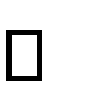 minorenne____________________________________ frequentante la scuola Primaria /Sec. di I° grado di 	classe	sez.  	PREMESSOche intendono avvalersi della facoltà prevista dall’art. 19 bis della L. 4 dicembre 2017n. 172AUTORIZZANO L’ISTITUZIONE SCOLASTICAa consentire l’uscita autonoma da scuola (es. a piedi, con lo scuolabus) del propriofiglio al termine delle lezioni ordinarie, senza la presenza di accompagnatori;DICHIARANO INOLTREdi essere a conoscenza degli orari ordinari di termine delle lezioni del plesso di frequenza;di conoscere le disposizioni organizzative previste dalla scuola e di condividere e accettare le modalità e i criteri da questa previsti in merito alla vigilanza effettiva e potenziale sui minori;di essere a conoscenza che la scuola vigilerà con il proprio personale fino al cancello/porta di uscita dall’edificio e che, al di fuori dell’orario scolastico, la vigilanza sul proprio figlio ricade interamente sulla famiglia;di aver valutato la collocazione della scuola, i potenziali pericoli, le caratteristiche del percorso scuola casa, di aver constatato che tale tragitto non manifesta profili di pericolosità particolare e che non è previsto l’attraversamento di vie a traffico di mezzi pesanti;di aver valutato il comportamento abituale e il grado di maturazione e di autonomia del proprio figlio di aver provveduto alla necessaria istruzione fornendo chiare indicazioni affinché il minore rientri in sicurezza al domicilio eletto;di aver constatato che il proprio figlio conosce il percorso scuola-casa per averlo più volte effettuato anche da solo e che è in grado di percorrerlo autonomamente trasportando il materiale scolastico;di impegnarsi a monitorare il rientro a casa del proprio figlio anche attraverso uso del cellulare, qualora necessario;che nel caso le condizioni di sicurezza abbiano a modificarsi sarà informata tempestivamente la scuola;che su richiesta della scuola, nel caso insorgessero motivi ostativi, normativi o di sicurezza provvederanno a ritirare personalmente il minore al termine delle lezioni o a farlo ritirare da altro soggetto maggiorenne opportunamente delegato;Il sottoscritto, consapevole delle conseguenze amministrative e penali per chi rilasci dichiarazioni non corrispondenti a verità ai sensi del DPR 245/2000, dichiara di aver effettuato la scelta/richiesta in osservanza delle disposizioni sulla responsabilità genitoriale di cui agli artt. 316, 337 ter e 337 quater del codice civile, che richiedono il consenso di entrambi i genitori.Descrizione del percorso casa – scuola – casaLE SOPRAINDICATE AUTORIZZAZIONI, SALVO REVOCA SCRITTA, S’INTENDONO VALIDE PER TUTTO IL PERIODO DI PERMANENZA DELLO/DELLA STUDENTE/ESSA IN QUESTO ISTITUTO ed hanno validità fino al termine delle attività didattiche, come da calendario scolastico regionale, esclusivamente per l’anno scolastico in corso.Data  	Firma	_Firma  	Allegare documento d’identità del/dei dichiarante/i